Jermyn BoroughCouncil Meeting 9/21/2023The Jermyn Borough Council held a council meeting on Thursday, September 21,2023 at 7:00 pm in the Council Chambers of the Jermyn Borough Building, 440 Jefferson Ave. Jermyn, PA  18433.The meeting was called to order by President Frank Kulick with the Pledge of Allegiance. On roll call, the following members were present: Frank Kulick, Jeff Morcom, Carl Tomaine, Chris Cook. Mayor Fuga and Attorney representative Brendan Fitzgerald was also present. Trish Dabney, Kevin Napoli, Robert Hunt, Nicole Stephens, KBA, Bob Chase, NEIC, Jim Perry, Stanley Hallowich, were absent. Minutes:  A motion was made by J. Mrcom to accept the minutes of 8/17/23 as presented.  Seconded C. Cook.  All in favor, motion carried.Treasurer’s Report/Bills Payable:  S. Lee read the treasurer’s report:Current AssetsChecking/SavingsAmerican Rescue Plan Fund 	135,727.05Capital Reserve - DPW 		729.47Capital Reserve – Police		 5,324.82Crime Watch Fund 		222.69General Fund - Community 	115,749.07General Fund – FNB		 6,656.08Holiday Lights Fund 		1,459.09Investment - General Fund 	1,045.58Investment - Liquid Fuels 	23,021.58Investment - Paving Fund	 1,056.46Investment - Recycling 		115.49Investment - Refuse 		164.66Liquid Fuels - FNB 		40,932.71Petty Cash 			223.00Recreations Fund 		27,816.25Recycling - Community 		3,163.93Refuse Checking – FNB		 162,997.06Total Checking/Savings 		526,404.99Current LiabilitiesAccounts Payable200000 · Accounts Payable 	        10,314.47   	 Long Term Debt	      160,529.30A motion was made to accept treasurer’s report and pay bills by J. Morcom. Seconded by C. Cook. All members in favor. Motion carried.Ratify Bill Paid on 9/5/23: Motion was made to accept bills paid on 9/5/23 by C. Tomaine. Seconded by J. Morcom. All in favor, motion carried.Secretary Report: S. Lee Reported to council the following information.Working with KBA to finish our MS4, paper work to get us in compliance. Also, I have signed up for a two-part class with PSAB first being 9/20/23 - Stormwater Management (Part 1) 9/20/2023 12:00 PM-1:00 PM, and the second 10/11/23 - MS4 Permitting Specifics, bmps (Part 2) 10/11/2023 12:00 PM-1:00 PM. I would suggest those on council also take part in these webinars, to ensure no further issues and to ensure the borough does not take on any fines.Pave cut inspections- I had received our first set of invoices from IWDA back on 7/13/23, I am still trying to get through the two and a half months of invoices and reports and I have found many issues of items not matching or missing items. I should be through these soon and so our first payment to them should be coming through on my report soon. Working on updating website forms and applications The light post in front of Winery will be getting replaced next weekCorrespondence:  None Public Comment: Christopher Saylock, 569 Washington Ave. adressed council about some issues he sees around town that he feels need to be adressed. Professional Reports:  Police: AbsentFire: NoneEMA: NoneSolicitor: None Code Enforcement: NoneGrants: NoneZoning: Absent Engineer: AbsentTax Collector: Absent Mayor: NoneCommittee Reports: Planning Commission: NonePublic Safety: NoneFinance: F. Kulick is thinking of having a special meeting in October for a budget meeting. Possibly October 12th at p.m.Shade Tree: NoneGrants: NoneMS4: NoneDPW: NoneRecreations: S. Lee advised I have been working on getting some quotes for projects I would like to have completed soon. As previously discussed, the Gym floor will be getting refinished at the end of October for a cost of $2,590.00. I am also working on having the Gym outer doors repaired as they are damaged and not locking properly, I have been able to get a quote of just under $2k for parts and labor. I am still waiting for the quote to replace the stage curtain hopefully I will have this soon. Finally, I also reached out to get a quote to have the Park basketball court light to be repaired which I was given $8,679.00, with that being said I may hold off on this project for now. but wanted to be transparent for some projects that will be taking place on behalf of the recreations committee.I am stilling waiting on a quote for the additional cameras for the park I will advise, once I receive this informationLast, we will finally be getting the new vending machines and they will be delivered within the next 10 business days.Mellow court follow up:  S. Lee advised we have gotten two quotes back so far for mellow court. I am waiting to hear back from the third company I had reached out to, however they have yet to reach out to Tony to meet and go over the project. Norlack agreement: Motion was made to advertise ordinance # 15-2023. Which is for Providing for an agreement of intergovernmental cooperation for the purpose of multi-municipal comprehensive planning and implementation by the borough of Jermyn and the adjacent municipalities of the city of Carbondale, Carbondale township, greenfield township, and Mayfield borough by J. Morcom. Seconded by C. Cook. All in favor, motionPolice pension plan resolution: Motion was made to pass resolution 11-2023 A resolution of the borough of Jermyn relative to the Establishment and maintenance of employees’ pension, annuity, insurance and benefit fund or funds, to amend certain provisions of the pension plan or program applicable to the Police employees of said borough by C. Cook. Seconded by C. Tomaine. All in favor, motionRushbrook creek LSA statewide application resolution: Motion was made to pass resolution 12-2023 authorizing the submission of a DCED statewide local share account grant application for the Rushbrook creek project – phase 1 by J. Morcom. Seconded by C. Tomaine. All in favor, motionRushbrook creek LSA monroe application resolution: Motion was made to pass resolution 13-2023 authorizing the submission of a DCED Monroe local share account grant application for the Rushbrook creek project – phase 1 by J. Morcom. Seconded by C. Tomaine. All in favor, motionDPW truck LSA application resolution: Motion was made to pass resolution 14-2023 authorizing the submission of a DCED Monroe county local share account grant application for the Jermyn borough DPW vehicle purchasing project by J. Morcom. Seconded by C. Tomaine. All in favor, motionExecutive session for personnel issues: Meeting was held prior to the start of said council meeting.Adjournment:   A motion was made to adjourn by J. Morcom. Seconded by C. Tomaine. All members in favor. The meeting adjourned at 7:41 pm.Respectfully submitted,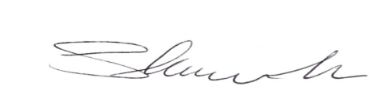 Shannon Lee, Secretary/ Treasurer